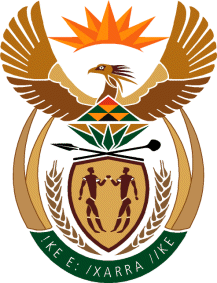 MINISTRY: PUBLIC SERVICE AND ADMINISTRATIONREPUBLIC OF SOUTH AFRICANATIONAL ASSEMBLYQUESTION FOR WRITTEN REPLY DATE:		28 OCTOBER 2022QUESTION NO.: 	3857.	The Leader of the Opposition (DA) to ask the Minister of Public Service and Administration:What (a) total number of staff members are employed in each (i) Minister and (ii) Deputy Minister’s office and (b)(i) are the names, (ii) job description and (iii) annual salary and/or full cost to taxpayer for each staff member?		        NW4746EREPLY: The DPSA does not have the information requested.  It is recommended that the member pose the parliamentary question to each government department for a response.End 